Мета роботи1. Дослідити трифазне коло при зєднанні споживачів “трикутником”.2. Навчитися вимірювати фазні і лінійні струми та напруги.3. Навчитися будувати за даними досліду векторні діаграми.4. Навчитися розраховувати потужність трифазного кола.Проведення дослідівСкласти електричне коло згідно із наведеним рисунком:2. Виконати симетричне навантаження фаз і виміряти фазні ІАВ, ІВС, ІСА та лінійні ІА, ІВ, ІС струми. Вольтметром із щупами виміряти на затискачах споживачів лінійні напруги. Дані усіх вимірювань записати в таблицю 1.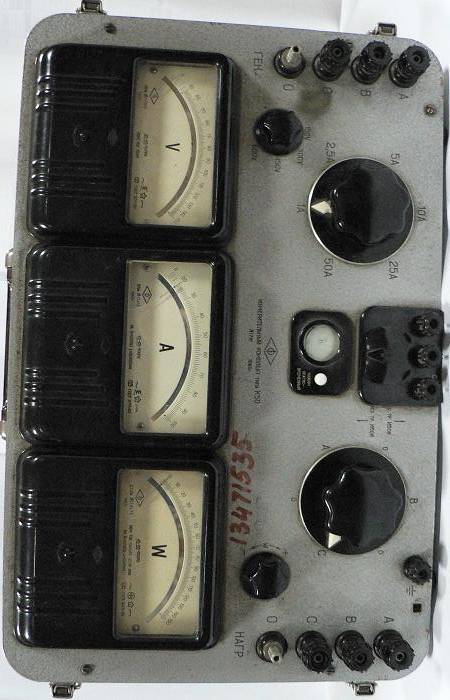 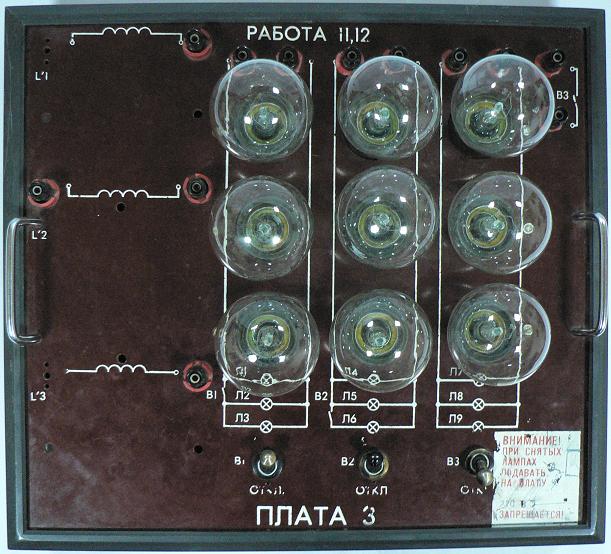 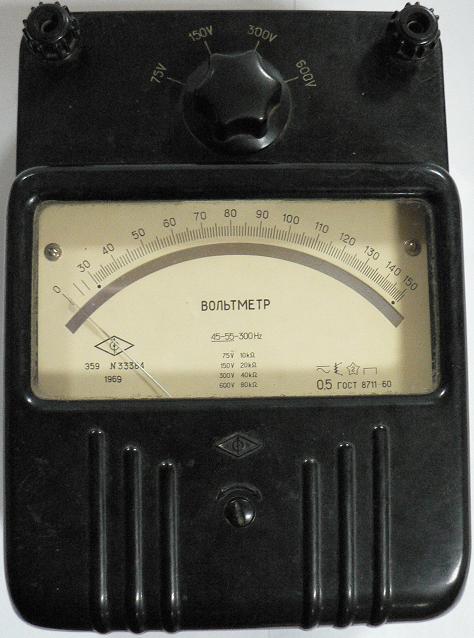 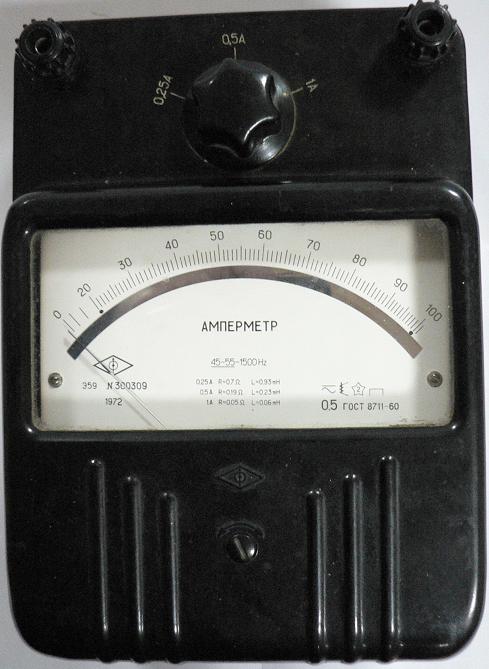 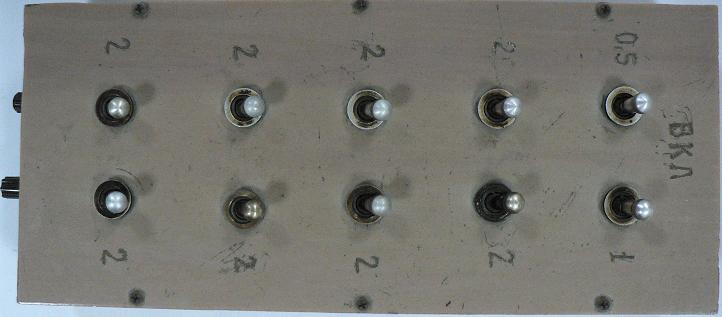 Таблиця 13. Не змінюючи навантаження, вимкнути напругу, відєднати один з лінійних проводів, знову подати напругу і записати покази приладів. Зазначити особливості даного режиму.4. Відновити попередню схему. За допомогою вимикачів SА1 i SА2 створити різні навантаження в фазах і виконати виміри.Опрацювання результатів дослідів1. Знайти відношення лінійних струмів до фазних і порівняти з теоретичним значенням цієї величини.2. Обчислити активну потужність кожної фази і загальну потужність трифазної системи для всіх випадків навантаження.3. Побудувати в масштабі за даними дослідів векторні діаграми напруг і струмів для симетричного і несиметричного навантажень фаз.Лабораторну роботу по дослідженню трифазного електричного кола з'єднаного «трикутником» можна виконати використовуючи програмний продукт Еlectronics Workbench, який призначений для моделювання електричних кіл.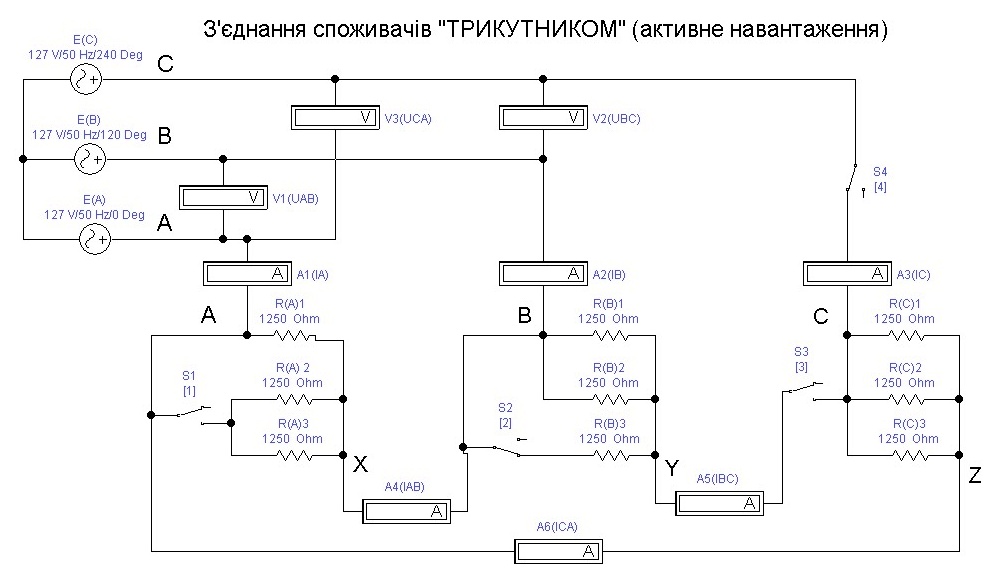 Модель електричного трифазного кола - з'эднання споживачів «трикутником» при різних режимах навантаження.Замість ламп розжарення використовуємо резистори з опором 1250 Ом, що відповідає за потужністю лампі розжарення (40 Вт). У фазі А: з допомогою вимикача S1(1) можемо вмикати один опір або три. У фазі В: можемо вмикати з допомогою вимикача S2(2) два опора або всі три. У фазі С: можемо вмикати з допомогою вимикача S3(3) три опора або вимикати їх (режим «розвантаження фази»). Вимикач S4(4) призначений для створення режиму «обрив лінійного проводу».Стан контактів вимикачів при різних режимах навантаження:- Симетричне навантаження: S1, S2, S3, S4 – замкнено;- Обрив лінійного проводу (фаза С) при симетричному навантаженні – S1, S2, S3 – замкнено, S4 – розімкнено;- Несиметричне навантаження: S1, S2 – розімкнено, а S3, S4 – замкнено;- Розвантаження фази при симетричному навантаженні фаз А і В: S1, S2, S3 – замкнено, а S4 – розімкнено;- Симетричне навантаження у фазах А і В і з конденсатором у фазі С: S1, S2, S3, S4- замкнено (дослідження робити на вимогу викладача).У дужках коло кожного вимикача, наприклад S1(1) вказано символ на клавіатурі, натискаючи який призводимо до вмикання або вимикання контакту. Натискаючи на клавішу «1» замикаємо або розмикаємо вимикач S1.Векторні діаграмиВисновки:Дані спостереженьДані спостереженьДані спостереженьДані спостереженьДані спостереженьДані спостереженьДані спостереженьДані спостереженьДані спостереженьДані спостереженьРезультати           обчисленьРезультати           обчисленьРезультати           обчисленьРезультати           обчислень№  п.пФазні струмиФазні струмиФазні струмиЛінійні струмиЛінійні струмиЛінійні струмиЛінійні напругиЛінійні напругиЛінійні напругиФазні потужностіФазні потужностіФазні потужності№  п.пІАВІВСІСАІАІВІСUАВUВCUCAРАВРВСРСАР№  п.пААААААВВВВтВтВтВт1. Симетричне навантаження.1. Симетричне навантаження.1. Симетричне навантаження.1. Симетричне навантаження.1. Симетричне навантаження.1. Симетричне навантаження.1. Симетричне навантаження.1. Симетричне навантаження.1. Симетричне навантаження.1. Симетричне навантаження.1. Симетричне навантаження.1. Симетричне навантаження.1. Симетричне навантаження.1. Симетричне навантаження.2. Обрив лінійного проводу при симетричному навантаженні.2. Обрив лінійного проводу при симетричному навантаженні.2. Обрив лінійного проводу при симетричному навантаженні.2. Обрив лінійного проводу при симетричному навантаженні.2. Обрив лінійного проводу при симетричному навантаженні.2. Обрив лінійного проводу при симетричному навантаженні.2. Обрив лінійного проводу при симетричному навантаженні.2. Обрив лінійного проводу при симетричному навантаженні.2. Обрив лінійного проводу при симетричному навантаженні.2. Обрив лінійного проводу при симетричному навантаженні.2. Обрив лінійного проводу при симетричному навантаженні.2. Обрив лінійного проводу при симетричному навантаженні.2. Обрив лінійного проводу при симетричному навантаженні.2. Обрив лінійного проводу при симетричному навантаженні.3. Несиметричне навантаження.3. Несиметричне навантаження.3. Несиметричне навантаження.3. Несиметричне навантаження.3. Несиметричне навантаження.3. Несиметричне навантаження.3. Несиметричне навантаження.3. Несиметричне навантаження.3. Несиметричне навантаження.3. Несиметричне навантаження.3. Несиметричне навантаження.3. Несиметричне навантаження.3. Несиметричне навантаження.3. Несиметричне навантаження.4. Розвантаження фази.4. Розвантаження фази.4. Розвантаження фази.4. Розвантаження фази.4. Розвантаження фази.4. Розвантаження фази.4. Розвантаження фази.4. Розвантаження фази.4. Розвантаження фази.4. Розвантаження фази.4. Розвантаження фази.4. Розвантаження фази.4. Розвантаження фази.4. Розвантаження фази.5. Навантаження з конденсатором у фазі С.5. Навантаження з конденсатором у фазі С.5. Навантаження з конденсатором у фазі С.5. Навантаження з конденсатором у фазі С.5. Навантаження з конденсатором у фазі С.5. Навантаження з конденсатором у фазі С.5. Навантаження з конденсатором у фазі С.5. Навантаження з конденсатором у фазі С.5. Навантаження з конденсатором у фазі С.5. Навантаження з конденсатором у фазі С.5. Навантаження з конденсатором у фазі С.5. Навантаження з конденсатором у фазі С.5. Навантаження з конденсатором у фазі С.5. Навантаження з конденсатором у фазі С.